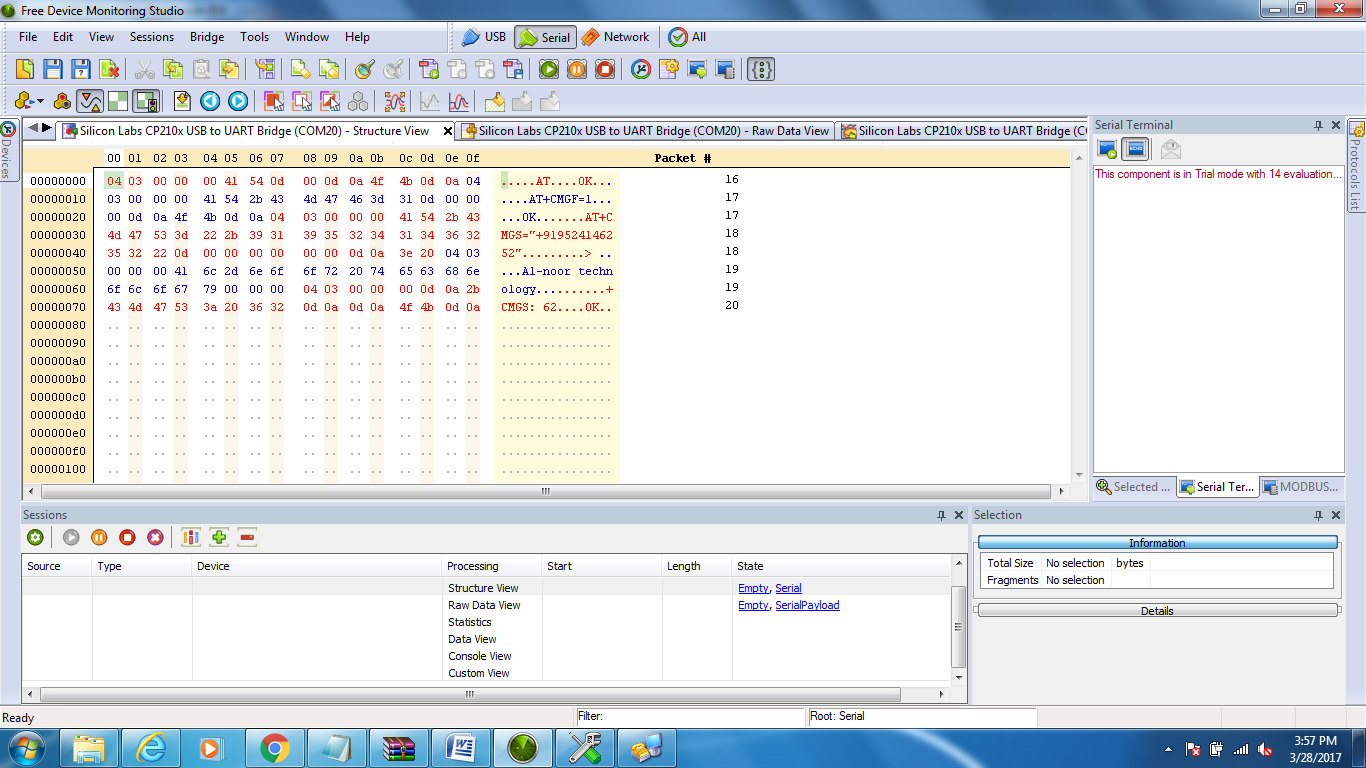 SIM900A WITH MSP430 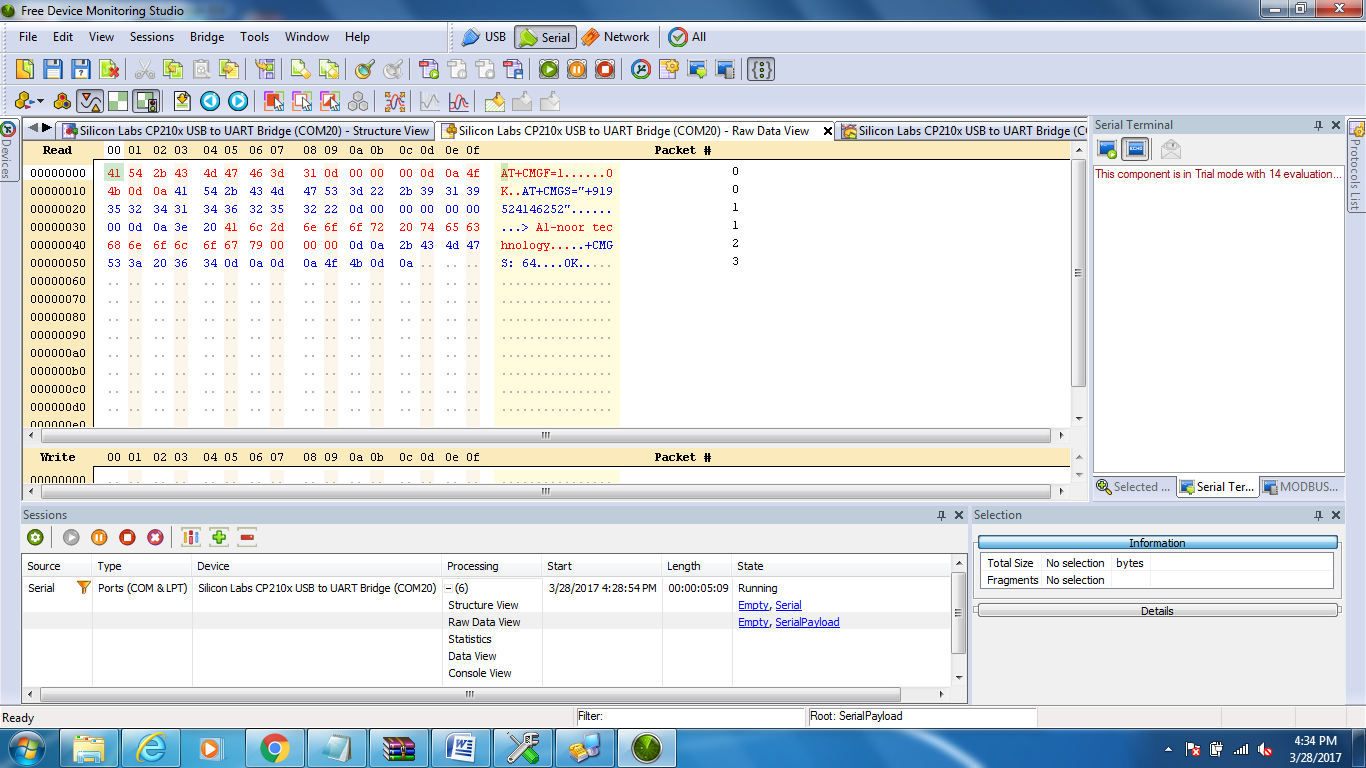 SIM800L WITH MSP430